Martfű Város Polgármesterétől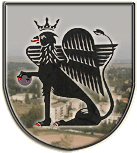 ================================================================J a v a s l a taz önkormányzat 2014. évi költségvetési koncepciójára.Tisztelt Képviselő-testület!Az államháztartásról szóló 2011. évi CXCV törvény 24.§ (1.) szerint,  a következő évre vonatkozó költségvetési koncepciót a polgármester április 30-áig nyújtja be a képviselő-testületnek.Tekintettel arra, hogy az Országgyűlés is ebben az időszakban készíti elő a 2014. évi költségvetést, ezért nem áll rendelkezésünkre adat, melyek feltétlenül szükségesek az önkormányzat jövő évi költségvetésének elkészítéséhez. Ez a koncepció elképzeléseket tartalmaz, valamint iránymutatás ad a 2014. évvel kapcsolatban.A 2013. évben az önkormányzatok működésében, az önkormányzatok finanszírozásában nagy változások következnek be. A 2011. december végén elfogadott államháztartási törvény (2011. évi CXCV. tv.), végrehatásáról szóló kormányrendelet (368/2011.XII.31. Korm. r.), az önkormányzatokról szóló törvény (2011.évi CLXXXIX. tv.), a köznevelési törvény (2011.évi CXC tv., amelyet módosított a 2012.évi CXXIV.tv.). Az új önkormányzati törvény meghatározza az önkormányzatok kötelezően ellátandó feladatait, és ehhez feladat-finanszírozást rendelt. Ennek konkrét formáját tartalmazza a 2013. évi állami költségvetési törvény. Az óvoda önkormányzati fenntartású és működtetésű intézmény marad. Az óvodapedagógusok bérét és a járulékokat az állam az önkormányzat költségvetésében finanszírozza, az óvodapedagógusok munkáját segítők bérét és a járulékokat valamint a működési kiadásokat az önkormányzat fedezi, tehát ezt az önkormányzat a feladatfinanszírozás keretében nem kapja meg. A bölcsőde működtetéséhez is rendel a költségvetési törvény  támogatást. Az általános iskola állami fenntartásba került, működtetését szerződés alapján az önkormányzat feladata. A pedagógusok bérét és a járulékokat az állam biztosítja, (nem jelenik meg az önkormányzat költségvetésében) az un. „technikai dolgozók” bére, a járulékok, valamint az iskola működtetésének költségei (dologi kiadásai) az önkormányzatot terheli. Ehhez az önkormányzat az állami költségvetéstől a feladatfinanszírozás keretében sem kap külön támogatást, e kiadásokat az önkormányzat a saját bevételeiből fedezi. A középiskola fenntartása és működtetése teljes egészében állami feladat, a kollégium működtetését önkormányzatunk látja el. A víziközműről szóló 2011. évi CCIX.sz. törvény alapján önkormányzatunk több önkormányzat tulajdonában álló gazdasági társaság, a Bácsvíz Zrt tagjaként, a Bácsvíz Zrt-vel kötött működtetési szerződés alapján gondoskodik 2013. január 1-től az ivóvíz és csatorna szolgáltatásról. Ezért a TESZ víz-csatorna szolgáltatást végző részlege (11 személy) a Bácsvíz-hez került át 2013. január 1-el. Önkormányzatunk 2012-ben kivált a Szolnoki Többcélú Kistérségi Társulásból és a szociális feladatai ellátására megalapította a Gyermekjóléti Szociális Szolgáltató Központot, amely szintén 2013. január 1-jén kezdte meg a működését. E szervezet felügyeli a gyermekélelmezési konyhát is.A TESZ szervezetéből kivált az Ingatlankezelő és  Fenntartó Nonprofit Gazdasági Társaság.  Mindezek miatt a Településellátó Szervezetet  2013. január 1-től a az Önkormányzat szervezeti egységébe integrálódott. A 2013. évben a lezajlott átalakulások után, bázis alapul működhet ez az év, amennyiben a 2014. évet a kialakított intézmény rendszerrel kezdjük. A 2013. évben benyújtott pályázatok, amennyiben sikeresek, a megvalósításuk várhatóan 2014. évben kezdődik. Ezeknél a feladatoknál, ha szükséges, fel kell mérni a mellérendelhető erőforrásokat.Bevételek:A költségvetés előkészítésének első és legfontosabb feladata, hogy nagyon körültekintően számba kell venni, hogy milyen konkrét, megbízható bevételi forrásokkal számolhatunk. Ennek végleges ismeretében szükséges a kiadási oldal megtervezése oly módon, hogy az forráshiányt ne eredményezzen, sőt minél nagyobb összegű likviditási és fejlesztési tartalékot lehessen létrehozni.A fentiekben leírtakból kiindulva fejezetenként és konkrét számokkal is bemutatjuk a várható bevételek.Állami támogatások: A 2013. évben megszűnt a normatív finanszírozás.  A feladatfinanszírozás keretében általános finanszírozási összeget folyósítanak, megvalósul a bérfinanszírozás, és némelyik támogatás létszámhoz kötött maradt. Míg az előző években a támogatási rendszer változatlansága miatt már ilyenkor tudtunk számolni összegeket, most a 2013 év számaival tudunk koncepciót kialakítani.A törvényjavaslat szerint az önkormányzati hivatalt (PH) „elismert hivatali létszám” alapján finanszírozza az állami költségvetés. Az elismert hivatali létszám  2013-ban 24 fő. A település-üzemeltetéshez kapcsolódó feladatokat (zöldterület-gazdálkodás, közvilágítás, köztemető fenntartás, közutak fenntartása) az állam meghatározott, (terület, létszám, stb. alapján) arányosított összegekkel támogatja.Az állami költségvetés „egyéb kötelező önkormányzati feladatok támogatása” címén állapít meg javunkra A szociális feladatainkra, közfoglalkoztatást feladatra, az óvoda működtetésére,  a közművelődési feladatainkra illetve a fent felsorolt feladatokra támogatásokat biztosít. Az összes várható állami támogatás 2014. évben mintegy 280 millió Ft-ra tervezhető.Saját bevételek: Az intézményi működési bevételek jelentős részét az étkezési térítési díjak adják a Művelődési Központ rendezvény bevételei és kiadványai valamint az Önkormányzat, és a Polgármesteri Hivatal bevételeivel  kiegészítve.  A Bácsvíz  Zrt. bérleti díja is  a működési bevételeinket növeli.Az intézményi működés bevétele várható összege mintegy 90 millió forint.Helyi adók: a másik nagy bevételi forrása az önkormányzatnak a helyi adó. A legnagyobb bevétel ezen belül az iparűzési adó összege. Az iparűzési adó biztonságosan tervezhető összege 350 millió Ft lehet 2014-ben. Az építmény adó bevételünket az előző évi szinten 87 millió Ft összeggel tervezhetjük. Idegenforgalmi adó összege 4 millió Ft-ra teljesülhet. A 2014. évi költségvetési évben a gépjármű adó 40%-a illeti meg az önkormányzatokat amely esetünkben várhatóan 13 millió Ft. Pótlék bírság összege 1 millió Ft. A helyi adó összege várhatóan 455 millió forint körül alakul.    c.) Az átvett pénzeszközök várhatóan 14 millió Ft összegben realizálódnak, az egészségügy támogatása 14 millió Ft.      A Önkormányzatunk saját bevétele 2014-ben  559 millió Ft körül várhatóFelhalmozási bevételek A felhalmozási bevételünk 2014-ben összesen 5 millió Ft lesz, melyet  ingatlan értékesítés megváltoztathat.A tervezet szerint 2014. évben hitelt az önkormányzat nem kíván felvenni.Mindezekkel együtt a 2014. évre várható bevételünk  844 millió forint körül alakulhat. Kiadások:A költségvetés kiadásai három fő területet ölelnek fel, egyik a személyi juttatások és azok járulékai, másik a gyűjtőfogalomként használt dologi kiadások köre, valamit a felhalmozási kiadások.Személyi kiadásokAz  önkormányzatunknál foglalkoztatottak összlétszáma várhatóan 119 fő lesz:Polgármesteri Hivatal:			24Önkormányzat városüzemeltetés:		24Önkormányzat Egészségügy		               3Játékvár Óvoda és Bölcsőde (Martfű)	38Művelődési Központ és Könyvtár		10GySzSzK (konyhával)			20A személyi jellegű kiadások és azok járulékai együttesen mintegy  366 millió forintban tervezhetők. Más jogviszonyban (megbízás, stb.) való foglalkoztatásra nem kerülhet sor.A közfoglalkoztatás személyi juttatás kiadása járulékkal együtt a 2012. évi tapasztalat alapján 25 millió Ft körül várható.2014. évben is törekedni kell az önkormányzati dolgozók jövedelmének növelésére, a minimálbértől való elmozdulásra.2.) Dologi kiadásokA jövő évben a dologi kiadások várható összege  305 millió forint. A gáz illetve villamos energia árak emelkedését ellensúlyozni próbáljuk új szerződések megkötésével és fűtéskorszerűsítéssel, energetikai beruházásokkal, valamit azok hatásainak érvényesítésével.A sport- és a civilszervezetek működését mindig fontosnak tartotta az önkormányzat. Ezt az átadott pénzeszközök tervezésénél figyelembe kell venni, de nem haladhatja meg az idei szintet 18 millió forint.  A segélyezésekre tervezett összeg 100 millió forint. Az előző évek tapasztalati szerint ez az összeg reális tervezési alap.3.) Tartalékok 	A 2013. év gazdálkodása határozza meg a tartalékok összegét tervezet szerint 140 millió forint összeg várható. Nem tervezett kiadás, vagy bevétel, esetleges feladat elmaradás ezen összeget módosíthatja.Az adóbevételek lehetséges ingadozása miatt fontos a megfelelő tartalék képzése, amely részben   livkviditási tartalék, részben általános tartalék.4.) Felhalmozási kiadásokFelhalmozási feladatokra a bevétel és kiadási fő összegének különbségét tervezzük, a koncepcióban tartalék felhasználást nem építünk be a felhalmozási feladatok közé.A felhalmozási kiadások keretösszege  2014-ben mintegy 30 millió forint lehet. Az elnyerendő pályázatokhoz biztosítanunk kell az önrészt. Ígéretet tettünk fejlesztésekre, elköteleztük magunkat valamely beruházás mellett. Fontos, hogy a középületek jó állagát megőrizzük, ha lehet javítsuk az épületeink állapotát. A felújítások, beruházások során előnyben kell részesíteni a lakosság által sürgősnek megfogalmazott igényeket: járdák felújítása, létesítése, buszmegállók rendbetétele, vasútállomáson kerékpártároló és parkoló létesítése. Folytatni kell az épületenergetikai felújításokat, erre alap képzését.A kiadások és bevételek egyensúlyba kerülnek az előző évek pénzmaradvány összegével984  millió forint értékben.Az önkormányzat bevétele és kiadása felhalmozás, pénzmaradvány és tartalékok nélkül: bevételek 844 millió Ft,   kiadások  814 millió Ft.Tisztelt Képviselő-testület!A városunk költségvetése kialakítása és végrehajtása során valamennyiünknek (képviselők, intézmény-vezetők, önkormányzati dolgozók) jól együtt kell működnünk a siker érdekében, mert így megalapozhatunk egy hosszú ideig tartó okszerű, a város lakossága javát szolgáló önkormányzati gazdálkodást. Mindezek alapján kérem a Tisztelt Képviselő-testületet a koncepció elfogadására.Határozati javaslat:…./2013.(….) határozat	az önkormányzat 2014. évi költségvetési koncepciójáról.Martfű Város Önkormányzata Képviselő-testülete megtárgyalta az önkormányzat 2014. évi költségvetési koncepciójára vonatkozó javaslatot és annak figyelembevételével a végleges és részletes költségvetés kidolgozásához az alábbi feladatokat határozza meg:Az előterjesztésben foglaltakat figyelembe véve az önkormányzat valamennyi intézménye részére írásban közölni kell a jövő évben rendelkezésre álló költségvetési összeget személyi és dologi kiadások bontásában, az állami hozzájárulás mértékét és az ehhez kapcsolódó önkormányzati támogatást.Határidő: 2013. december 10.Felelős: Szász Éva Jegyző             Kontra Lajos irodavezetőA javaslatban jelzett bevételt növelő és kiadást csökkentő lehetséges intézkedéseket ki kell dolgozni és a szükséges döntési alternatívákat a Képviselő-testület elé kell terjeszteni.Határidő: folyamatos, 2013. december 10.Felelős: Polgármester 	     Szász Éva Jegyző	     Polgármesteri Hivatal irodavezetői és intézményvezetőkA kiközölt előirányzat alapján valamennyi intézmény elkészíti a részletes költségvetését.Határidő: 2013. december 30.Felelősök: önkormányzati intézmények vezetőiAz intézmények által elkészített részletes költségvetésben foglaltak alapján kerül sor a végleges egyeztetésre.Határidő: 2014. január 10.Felelős: Polgármester             IntézményvezetőkAz önkormányzat 2014. évi részletes költségvetését valamennyi bizottság előzetes véleményezésével a központi költségvetés hatályba lépést követő negyvenötödig napig Képviselő-testület elé kell terjeszteni.Felelős: PolgármesterErről értesülnek:JNSZ Megyei Közigazgatási Hivatal SzolnokValamennyi Képviselő Helyben PolgármesterSzász Éva jegyzőKontra Lajos irodavezetőPolgármesteri Hivatal irodavezetői és intézményvezetőkMartfű, 2013. április 10.Dr. Kiss Editpolgármester                                                                                    Készítette: Kontra Lajos      Pénzügyi és Adóügyi IrodavezetőLátta: Szász Évajegyző